Plan the Plan Meeting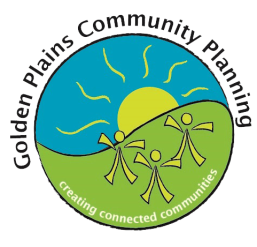 AGENDADate, Location, TimeCommunity:Facilitator:Attendees: Apologies:ItemDescription1.Welcome and Introduction2.Review of the Past PlanHow it was developed – identify key tasksWhat worked well? – strategies that gathered relevant information and reached a broad cross section of the communityWhat didn’t work well? – actions / strategies that had limited impact on the development of the planSuggestions for improvements – learnings from past experience.3.Developing the New Plan:SurveyDevelopment of Survey utilising the “Survey Template” Develop relevant questions specific to the communityHow / where the survey is to be returned to.Dissemination of survey: Council mail outConduct interview with relevant community groups / businessesIdentify any current / upcoming events to survey community membersConsider specialist needs of demographics of the community e.g. Identify vulnerable / isolated community members / groups who may need targeted /approach.Consider other opportunities to gather information Ideas boxesFace to face meetings / focussed discussionsPublic meetingsSocial media feedbackDemographic data4.Promotion of planning process, survey & forumPosters where there is high foot trafficPromotion on “What’s on signboards”A story in the local paper or news sheetUse of social media:WebsitesFacebookTwitterEmail listsVia established community groups and business  Via Council – survey letter drops, through the Gazette, website, Facebook and Twitter.5.Analysing results:Decide on methods to analyse results6. Timeframes:When is survey to be disseminated?Establish date for surveys to be completed byEstablish dates for Consultation Forum and Seed Funding ForumSet date for next Coordinator meeting to analyse results.7.Next meeting? Meeting close.